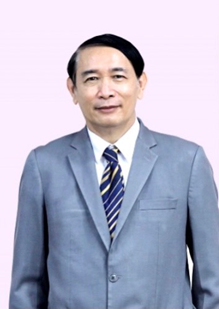 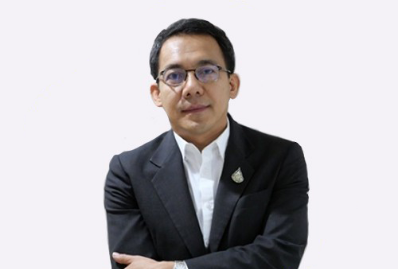 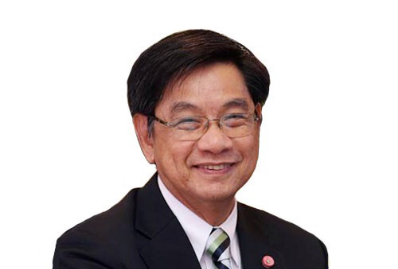 ดร. ทวีศักดิ์ กออนันตกูล
ประธานกรรมการ(อายุ 70 ปี)ประวัติการทำงานกรรมการอิสระประวัติการศึกษาปริญญาเอก วิศวกรรมศาสตร์ (Digital Communications) Imperial College of Science and Technology  มหาวิทยาลัยลอนดอน สหราชอาณาจักรปริญญาตรี  วิศวกรรมศาสตร์ (วิศวกรรมไฟฟ้า เกียรตินิยมอันดับหนึ่ง) Imperial College of Science and Technology มหาวิทยาลัยลอนดอน สหราชอาณาจักรการติดต่อ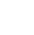 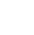     02-401-9889 ต่อ 1126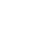 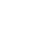         htk@nstda.or.thประวัติการทำงานกรรมการอิสระประวัติการศึกษาปริญญาเอก วิศวกรรมศาสตร์ (Digital Communications) Imperial College of Science and Technology  มหาวิทยาลัยลอนดอน สหราชอาณาจักรปริญญาตรี  วิศวกรรมศาสตร์ (วิศวกรรมไฟฟ้า เกียรตินิยมอันดับหนึ่ง) Imperial College of Science and Technology มหาวิทยาลัยลอนดอน สหราชอาณาจักรการติดต่อ    02-401-9889 ต่อ 1126        htk@nstda.or.thประวัติการทำงานกรรมการอิสระประวัติการศึกษาปริญญาเอก วิศวกรรมศาสตร์ (Digital Communications) Imperial College of Science and Technology  มหาวิทยาลัยลอนดอน สหราชอาณาจักรปริญญาตรี  วิศวกรรมศาสตร์ (วิศวกรรมไฟฟ้า เกียรตินิยมอันดับหนึ่ง) Imperial College of Science and Technology มหาวิทยาลัยลอนดอน สหราชอาณาจักรการติดต่อ    02-401-9889 ต่อ 1126        htk@nstda.or.thประวัติการทำงานกรรมการอิสระประวัติการศึกษาปริญญาเอก วิศวกรรมศาสตร์ (Digital Communications) Imperial College of Science and Technology  มหาวิทยาลัยลอนดอน สหราชอาณาจักรปริญญาตรี  วิศวกรรมศาสตร์ (วิศวกรรมไฟฟ้า เกียรตินิยมอันดับหนึ่ง) Imperial College of Science and Technology มหาวิทยาลัยลอนดอน สหราชอาณาจักรการติดต่อ    02-401-9889 ต่อ 1126        htk@nstda.or.thประวัติการทำงานกรรมการอิสระประวัติการศึกษาปริญญาเอก วิศวกรรมศาสตร์ (Digital Communications) Imperial College of Science and Technology  มหาวิทยาลัยลอนดอน สหราชอาณาจักรปริญญาตรี  วิศวกรรมศาสตร์ (วิศวกรรมไฟฟ้า เกียรตินิยมอันดับหนึ่ง) Imperial College of Science and Technology มหาวิทยาลัยลอนดอน สหราชอาณาจักรการติดต่อ    02-401-9889 ต่อ 1126        htk@nstda.or.thประวัติการทำงานกรรมการอิสระประวัติการศึกษาปริญญาเอก วิศวกรรมศาสตร์ (Digital Communications) Imperial College of Science and Technology  มหาวิทยาลัยลอนดอน สหราชอาณาจักรปริญญาตรี  วิศวกรรมศาสตร์ (วิศวกรรมไฟฟ้า เกียรตินิยมอันดับหนึ่ง) Imperial College of Science and Technology มหาวิทยาลัยลอนดอน สหราชอาณาจักรการติดต่อ    02-401-9889 ต่อ 1126        htk@nstda.or.thประวัติการทำงานกรรมการอิสระประวัติการศึกษาปริญญาเอก วิศวกรรมศาสตร์ (Digital Communications) Imperial College of Science and Technology  มหาวิทยาลัยลอนดอน สหราชอาณาจักรปริญญาตรี  วิศวกรรมศาสตร์ (วิศวกรรมไฟฟ้า เกียรตินิยมอันดับหนึ่ง) Imperial College of Science and Technology มหาวิทยาลัยลอนดอน สหราชอาณาจักรการติดต่อ    02-401-9889 ต่อ 1126        htk@nstda.or.thประวัติการทำงานกรรมการอิสระประวัติการศึกษาปริญญาเอก วิศวกรรมศาสตร์ (Digital Communications) Imperial College of Science and Technology  มหาวิทยาลัยลอนดอน สหราชอาณาจักรปริญญาตรี  วิศวกรรมศาสตร์ (วิศวกรรมไฟฟ้า เกียรตินิยมอันดับหนึ่ง) Imperial College of Science and Technology มหาวิทยาลัยลอนดอน สหราชอาณาจักรการติดต่อ    02-401-9889 ต่อ 1126        htk@nstda.or.thประวัติการทำงานกรรมการอิสระประวัติการศึกษาปริญญาเอก วิศวกรรมศาสตร์ (Digital Communications) Imperial College of Science and Technology  มหาวิทยาลัยลอนดอน สหราชอาณาจักรปริญญาตรี  วิศวกรรมศาสตร์ (วิศวกรรมไฟฟ้า เกียรตินิยมอันดับหนึ่ง) Imperial College of Science and Technology มหาวิทยาลัยลอนดอน สหราชอาณาจักรการติดต่อ    02-401-9889 ต่อ 1126        htk@nstda.or.thประวัติการทำงานกรรมการอิสระประวัติการศึกษาปริญญาเอก วิศวกรรมศาสตร์ (Digital Communications) Imperial College of Science and Technology  มหาวิทยาลัยลอนดอน สหราชอาณาจักรปริญญาตรี  วิศวกรรมศาสตร์ (วิศวกรรมไฟฟ้า เกียรตินิยมอันดับหนึ่ง) Imperial College of Science and Technology มหาวิทยาลัยลอนดอน สหราชอาณาจักรการติดต่อ    02-401-9889 ต่อ 1126        htk@nstda.or.th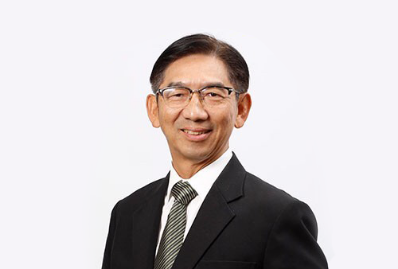 ศาสตราจารย์ ดร. สมคิด เลิศไพฑูรย์
กรรมการผู้ทรงคุณวุฒิ(อายุ 64 ปี)ประวัติการทำงานศาสตราจารย์ประจำภาควิชากฎหมายมหาชน ระดับ 10คณะนิติศาสตร์  มหาวิทยาลัยธรรมศาสตร์ประวัติการศึกษาปริญญาเอก กฎหมายมหาชน มหาวิทยาลัยปารีส 2 ประเทศฝรั่งเศสปริญญาโท กฎหมายมหาชน มหาวิทยาลัยปารีส 2 ประเทศฝรั่งเศสเนติบัณฑิตไทย สำนักอบรมศึกษากฎหมายแห่งเนติบัณฑิตยสภานิติศาสตรบัณฑิต มหาวิทยาลัยธรรมศาสตร์การติดต่อ    02-401-9889 ต่อ 1126        somkit1959@yahoo.comประวัติการทำงานศาสตราจารย์ประจำภาควิชากฎหมายมหาชน ระดับ 10คณะนิติศาสตร์  มหาวิทยาลัยธรรมศาสตร์ประวัติการศึกษาปริญญาเอก กฎหมายมหาชน มหาวิทยาลัยปารีส 2 ประเทศฝรั่งเศสปริญญาโท กฎหมายมหาชน มหาวิทยาลัยปารีส 2 ประเทศฝรั่งเศสเนติบัณฑิตไทย สำนักอบรมศึกษากฎหมายแห่งเนติบัณฑิตยสภานิติศาสตรบัณฑิต มหาวิทยาลัยธรรมศาสตร์การติดต่อ    02-401-9889 ต่อ 1126        somkit1959@yahoo.comประวัติการทำงานศาสตราจารย์ประจำภาควิชากฎหมายมหาชน ระดับ 10คณะนิติศาสตร์  มหาวิทยาลัยธรรมศาสตร์ประวัติการศึกษาปริญญาเอก กฎหมายมหาชน มหาวิทยาลัยปารีส 2 ประเทศฝรั่งเศสปริญญาโท กฎหมายมหาชน มหาวิทยาลัยปารีส 2 ประเทศฝรั่งเศสเนติบัณฑิตไทย สำนักอบรมศึกษากฎหมายแห่งเนติบัณฑิตยสภานิติศาสตรบัณฑิต มหาวิทยาลัยธรรมศาสตร์การติดต่อ    02-401-9889 ต่อ 1126        somkit1959@yahoo.comประวัติการทำงานศาสตราจารย์ประจำภาควิชากฎหมายมหาชน ระดับ 10คณะนิติศาสตร์  มหาวิทยาลัยธรรมศาสตร์ประวัติการศึกษาปริญญาเอก กฎหมายมหาชน มหาวิทยาลัยปารีส 2 ประเทศฝรั่งเศสปริญญาโท กฎหมายมหาชน มหาวิทยาลัยปารีส 2 ประเทศฝรั่งเศสเนติบัณฑิตไทย สำนักอบรมศึกษากฎหมายแห่งเนติบัณฑิตยสภานิติศาสตรบัณฑิต มหาวิทยาลัยธรรมศาสตร์การติดต่อ    02-401-9889 ต่อ 1126        somkit1959@yahoo.comประวัติการทำงานศาสตราจารย์ประจำภาควิชากฎหมายมหาชน ระดับ 10คณะนิติศาสตร์  มหาวิทยาลัยธรรมศาสตร์ประวัติการศึกษาปริญญาเอก กฎหมายมหาชน มหาวิทยาลัยปารีส 2 ประเทศฝรั่งเศสปริญญาโท กฎหมายมหาชน มหาวิทยาลัยปารีส 2 ประเทศฝรั่งเศสเนติบัณฑิตไทย สำนักอบรมศึกษากฎหมายแห่งเนติบัณฑิตยสภานิติศาสตรบัณฑิต มหาวิทยาลัยธรรมศาสตร์การติดต่อ    02-401-9889 ต่อ 1126        somkit1959@yahoo.comประวัติการทำงานศาสตราจารย์ประจำภาควิชากฎหมายมหาชน ระดับ 10คณะนิติศาสตร์  มหาวิทยาลัยธรรมศาสตร์ประวัติการศึกษาปริญญาเอก กฎหมายมหาชน มหาวิทยาลัยปารีส 2 ประเทศฝรั่งเศสปริญญาโท กฎหมายมหาชน มหาวิทยาลัยปารีส 2 ประเทศฝรั่งเศสเนติบัณฑิตไทย สำนักอบรมศึกษากฎหมายแห่งเนติบัณฑิตยสภานิติศาสตรบัณฑิต มหาวิทยาลัยธรรมศาสตร์การติดต่อ    02-401-9889 ต่อ 1126        somkit1959@yahoo.comประวัติการทำงานศาสตราจารย์ประจำภาควิชากฎหมายมหาชน ระดับ 10คณะนิติศาสตร์  มหาวิทยาลัยธรรมศาสตร์ประวัติการศึกษาปริญญาเอก กฎหมายมหาชน มหาวิทยาลัยปารีส 2 ประเทศฝรั่งเศสปริญญาโท กฎหมายมหาชน มหาวิทยาลัยปารีส 2 ประเทศฝรั่งเศสเนติบัณฑิตไทย สำนักอบรมศึกษากฎหมายแห่งเนติบัณฑิตยสภานิติศาสตรบัณฑิต มหาวิทยาลัยธรรมศาสตร์การติดต่อ    02-401-9889 ต่อ 1126        somkit1959@yahoo.comประวัติการทำงานศาสตราจารย์ประจำภาควิชากฎหมายมหาชน ระดับ 10คณะนิติศาสตร์  มหาวิทยาลัยธรรมศาสตร์ประวัติการศึกษาปริญญาเอก กฎหมายมหาชน มหาวิทยาลัยปารีส 2 ประเทศฝรั่งเศสปริญญาโท กฎหมายมหาชน มหาวิทยาลัยปารีส 2 ประเทศฝรั่งเศสเนติบัณฑิตไทย สำนักอบรมศึกษากฎหมายแห่งเนติบัณฑิตยสภานิติศาสตรบัณฑิต มหาวิทยาลัยธรรมศาสตร์การติดต่อ    02-401-9889 ต่อ 1126        somkit1959@yahoo.comประวัติการทำงานศาสตราจารย์ประจำภาควิชากฎหมายมหาชน ระดับ 10คณะนิติศาสตร์  มหาวิทยาลัยธรรมศาสตร์ประวัติการศึกษาปริญญาเอก กฎหมายมหาชน มหาวิทยาลัยปารีส 2 ประเทศฝรั่งเศสปริญญาโท กฎหมายมหาชน มหาวิทยาลัยปารีส 2 ประเทศฝรั่งเศสเนติบัณฑิตไทย สำนักอบรมศึกษากฎหมายแห่งเนติบัณฑิตยสภานิติศาสตรบัณฑิต มหาวิทยาลัยธรรมศาสตร์การติดต่อ    02-401-9889 ต่อ 1126        somkit1959@yahoo.comประวัติการทำงานศาสตราจารย์ประจำภาควิชากฎหมายมหาชน ระดับ 10คณะนิติศาสตร์  มหาวิทยาลัยธรรมศาสตร์ประวัติการศึกษาปริญญาเอก กฎหมายมหาชน มหาวิทยาลัยปารีส 2 ประเทศฝรั่งเศสปริญญาโท กฎหมายมหาชน มหาวิทยาลัยปารีส 2 ประเทศฝรั่งเศสเนติบัณฑิตไทย สำนักอบรมศึกษากฎหมายแห่งเนติบัณฑิตยสภานิติศาสตรบัณฑิต มหาวิทยาลัยธรรมศาสตร์การติดต่อ    02-401-9889 ต่อ 1126        somkit1959@yahoo.com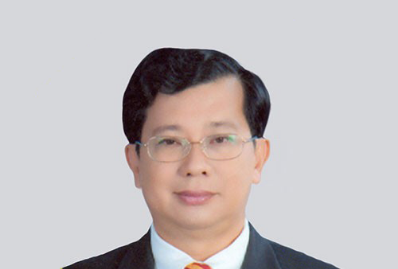 ศาสตราจารย์ ดร. ดุสิต เครืองาม       
กรรมการผู้ทรงคุณวุฒิ(อายุ 65 ปี)ประวัติการทำงานกรรมการผู้จัดการ บริษัท ไทยโซลาร์ฟิวเจอร์ จำกัด       ประวัติการศึกษาปริญญาเอก สาขาวิศวกรรมไฟฟ้า คณะวิศวกรรมศาสตร์พื้นฐาน มหาวิทยาลัยโอซาก้า ประเทศญี่ปุ่นปริญญาโท สาขาวิศวกรรมไฟฟ้า คณะวิศวกรรมศาสตร์พื้นฐาน มหาวิทยาลัยโอซาก้า ประเทศญี่ปุ่นปริญญาตรี สาขาวิศวกรรมไฟฟ้า คณะวิศวกรรมศาสตร์ มหาวิทยาลัยนาโกย่า ประเทศญี่ปุ่นการติดต่อ    02-401-9889 ต่อ 1126        dusit@thaisolarfuture.comประวัติการทำงานกรรมการผู้จัดการ บริษัท ไทยโซลาร์ฟิวเจอร์ จำกัด       ประวัติการศึกษาปริญญาเอก สาขาวิศวกรรมไฟฟ้า คณะวิศวกรรมศาสตร์พื้นฐาน มหาวิทยาลัยโอซาก้า ประเทศญี่ปุ่นปริญญาโท สาขาวิศวกรรมไฟฟ้า คณะวิศวกรรมศาสตร์พื้นฐาน มหาวิทยาลัยโอซาก้า ประเทศญี่ปุ่นปริญญาตรี สาขาวิศวกรรมไฟฟ้า คณะวิศวกรรมศาสตร์ มหาวิทยาลัยนาโกย่า ประเทศญี่ปุ่นการติดต่อ    02-401-9889 ต่อ 1126        dusit@thaisolarfuture.comประวัติการทำงานกรรมการผู้จัดการ บริษัท ไทยโซลาร์ฟิวเจอร์ จำกัด       ประวัติการศึกษาปริญญาเอก สาขาวิศวกรรมไฟฟ้า คณะวิศวกรรมศาสตร์พื้นฐาน มหาวิทยาลัยโอซาก้า ประเทศญี่ปุ่นปริญญาโท สาขาวิศวกรรมไฟฟ้า คณะวิศวกรรมศาสตร์พื้นฐาน มหาวิทยาลัยโอซาก้า ประเทศญี่ปุ่นปริญญาตรี สาขาวิศวกรรมไฟฟ้า คณะวิศวกรรมศาสตร์ มหาวิทยาลัยนาโกย่า ประเทศญี่ปุ่นการติดต่อ    02-401-9889 ต่อ 1126        dusit@thaisolarfuture.comประวัติการทำงานกรรมการผู้จัดการ บริษัท ไทยโซลาร์ฟิวเจอร์ จำกัด       ประวัติการศึกษาปริญญาเอก สาขาวิศวกรรมไฟฟ้า คณะวิศวกรรมศาสตร์พื้นฐาน มหาวิทยาลัยโอซาก้า ประเทศญี่ปุ่นปริญญาโท สาขาวิศวกรรมไฟฟ้า คณะวิศวกรรมศาสตร์พื้นฐาน มหาวิทยาลัยโอซาก้า ประเทศญี่ปุ่นปริญญาตรี สาขาวิศวกรรมไฟฟ้า คณะวิศวกรรมศาสตร์ มหาวิทยาลัยนาโกย่า ประเทศญี่ปุ่นการติดต่อ    02-401-9889 ต่อ 1126        dusit@thaisolarfuture.comประวัติการทำงานกรรมการผู้จัดการ บริษัท ไทยโซลาร์ฟิวเจอร์ จำกัด       ประวัติการศึกษาปริญญาเอก สาขาวิศวกรรมไฟฟ้า คณะวิศวกรรมศาสตร์พื้นฐาน มหาวิทยาลัยโอซาก้า ประเทศญี่ปุ่นปริญญาโท สาขาวิศวกรรมไฟฟ้า คณะวิศวกรรมศาสตร์พื้นฐาน มหาวิทยาลัยโอซาก้า ประเทศญี่ปุ่นปริญญาตรี สาขาวิศวกรรมไฟฟ้า คณะวิศวกรรมศาสตร์ มหาวิทยาลัยนาโกย่า ประเทศญี่ปุ่นการติดต่อ    02-401-9889 ต่อ 1126        dusit@thaisolarfuture.comประวัติการทำงานกรรมการผู้จัดการ บริษัท ไทยโซลาร์ฟิวเจอร์ จำกัด       ประวัติการศึกษาปริญญาเอก สาขาวิศวกรรมไฟฟ้า คณะวิศวกรรมศาสตร์พื้นฐาน มหาวิทยาลัยโอซาก้า ประเทศญี่ปุ่นปริญญาโท สาขาวิศวกรรมไฟฟ้า คณะวิศวกรรมศาสตร์พื้นฐาน มหาวิทยาลัยโอซาก้า ประเทศญี่ปุ่นปริญญาตรี สาขาวิศวกรรมไฟฟ้า คณะวิศวกรรมศาสตร์ มหาวิทยาลัยนาโกย่า ประเทศญี่ปุ่นการติดต่อ    02-401-9889 ต่อ 1126        dusit@thaisolarfuture.comประวัติการทำงานกรรมการผู้จัดการ บริษัท ไทยโซลาร์ฟิวเจอร์ จำกัด       ประวัติการศึกษาปริญญาเอก สาขาวิศวกรรมไฟฟ้า คณะวิศวกรรมศาสตร์พื้นฐาน มหาวิทยาลัยโอซาก้า ประเทศญี่ปุ่นปริญญาโท สาขาวิศวกรรมไฟฟ้า คณะวิศวกรรมศาสตร์พื้นฐาน มหาวิทยาลัยโอซาก้า ประเทศญี่ปุ่นปริญญาตรี สาขาวิศวกรรมไฟฟ้า คณะวิศวกรรมศาสตร์ มหาวิทยาลัยนาโกย่า ประเทศญี่ปุ่นการติดต่อ    02-401-9889 ต่อ 1126        dusit@thaisolarfuture.comประวัติการทำงานกรรมการผู้จัดการ บริษัท ไทยโซลาร์ฟิวเจอร์ จำกัด       ประวัติการศึกษาปริญญาเอก สาขาวิศวกรรมไฟฟ้า คณะวิศวกรรมศาสตร์พื้นฐาน มหาวิทยาลัยโอซาก้า ประเทศญี่ปุ่นปริญญาโท สาขาวิศวกรรมไฟฟ้า คณะวิศวกรรมศาสตร์พื้นฐาน มหาวิทยาลัยโอซาก้า ประเทศญี่ปุ่นปริญญาตรี สาขาวิศวกรรมไฟฟ้า คณะวิศวกรรมศาสตร์ มหาวิทยาลัยนาโกย่า ประเทศญี่ปุ่นการติดต่อ    02-401-9889 ต่อ 1126        dusit@thaisolarfuture.comประวัติการทำงานกรรมการผู้จัดการ บริษัท ไทยโซลาร์ฟิวเจอร์ จำกัด       ประวัติการศึกษาปริญญาเอก สาขาวิศวกรรมไฟฟ้า คณะวิศวกรรมศาสตร์พื้นฐาน มหาวิทยาลัยโอซาก้า ประเทศญี่ปุ่นปริญญาโท สาขาวิศวกรรมไฟฟ้า คณะวิศวกรรมศาสตร์พื้นฐาน มหาวิทยาลัยโอซาก้า ประเทศญี่ปุ่นปริญญาตรี สาขาวิศวกรรมไฟฟ้า คณะวิศวกรรมศาสตร์ มหาวิทยาลัยนาโกย่า ประเทศญี่ปุ่นการติดต่อ    02-401-9889 ต่อ 1126        dusit@thaisolarfuture.comประวัติการทำงานกรรมการผู้จัดการ บริษัท ไทยโซลาร์ฟิวเจอร์ จำกัด       ประวัติการศึกษาปริญญาเอก สาขาวิศวกรรมไฟฟ้า คณะวิศวกรรมศาสตร์พื้นฐาน มหาวิทยาลัยโอซาก้า ประเทศญี่ปุ่นปริญญาโท สาขาวิศวกรรมไฟฟ้า คณะวิศวกรรมศาสตร์พื้นฐาน มหาวิทยาลัยโอซาก้า ประเทศญี่ปุ่นปริญญาตรี สาขาวิศวกรรมไฟฟ้า คณะวิศวกรรมศาสตร์ มหาวิทยาลัยนาโกย่า ประเทศญี่ปุ่นการติดต่อ    02-401-9889 ต่อ 1126        dusit@thaisolarfuture.com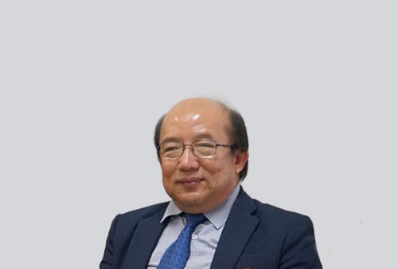 ศาสตราจารย์ ดร. ธวัช ชิตตระการ
กรรมการผู้ทรงคุณวุฒิ(อายุ 70 ปี)ประวัติการทำงานที่ปรึกษาฝ่ายวิชาการและต่างประเทศ  โรงเรียน มอ. วิทยานุสรณ์                       ประวัติการศึกษาดุษฎีบัณฑิต (Experimental Nuclear Physics)  มหาวิทยาลัยเคนต์สเตต สหรัฐอเมริกาวิศวกรรมศาสตรมหาบัณฑิต  สาขาเทคโนโลยีนิวเคลียร์ศิลปศาสตรมหาบัณฑิต สาขาฟิสิกส์ มหาวิทยาลัยเคนต์สเตต สหรัฐอเมริกาวิทยาศาสตรบัณฑิต สาขาฟิสิกส์ จุฬาลงกรณ์มหาวิทยาลัยการติดต่อ    02-401-9889 ต่อ 1126        tawat.c@psu.ac.thประวัติการทำงานที่ปรึกษาฝ่ายวิชาการและต่างประเทศ  โรงเรียน มอ. วิทยานุสรณ์                       ประวัติการศึกษาดุษฎีบัณฑิต (Experimental Nuclear Physics)  มหาวิทยาลัยเคนต์สเตต สหรัฐอเมริกาวิศวกรรมศาสตรมหาบัณฑิต  สาขาเทคโนโลยีนิวเคลียร์ศิลปศาสตรมหาบัณฑิต สาขาฟิสิกส์ มหาวิทยาลัยเคนต์สเตต สหรัฐอเมริกาวิทยาศาสตรบัณฑิต สาขาฟิสิกส์ จุฬาลงกรณ์มหาวิทยาลัยการติดต่อ    02-401-9889 ต่อ 1126        tawat.c@psu.ac.thประวัติการทำงานที่ปรึกษาฝ่ายวิชาการและต่างประเทศ  โรงเรียน มอ. วิทยานุสรณ์                       ประวัติการศึกษาดุษฎีบัณฑิต (Experimental Nuclear Physics)  มหาวิทยาลัยเคนต์สเตต สหรัฐอเมริกาวิศวกรรมศาสตรมหาบัณฑิต  สาขาเทคโนโลยีนิวเคลียร์ศิลปศาสตรมหาบัณฑิต สาขาฟิสิกส์ มหาวิทยาลัยเคนต์สเตต สหรัฐอเมริกาวิทยาศาสตรบัณฑิต สาขาฟิสิกส์ จุฬาลงกรณ์มหาวิทยาลัยการติดต่อ    02-401-9889 ต่อ 1126        tawat.c@psu.ac.thประวัติการทำงานที่ปรึกษาฝ่ายวิชาการและต่างประเทศ  โรงเรียน มอ. วิทยานุสรณ์                       ประวัติการศึกษาดุษฎีบัณฑิต (Experimental Nuclear Physics)  มหาวิทยาลัยเคนต์สเตต สหรัฐอเมริกาวิศวกรรมศาสตรมหาบัณฑิต  สาขาเทคโนโลยีนิวเคลียร์ศิลปศาสตรมหาบัณฑิต สาขาฟิสิกส์ มหาวิทยาลัยเคนต์สเตต สหรัฐอเมริกาวิทยาศาสตรบัณฑิต สาขาฟิสิกส์ จุฬาลงกรณ์มหาวิทยาลัยการติดต่อ    02-401-9889 ต่อ 1126        tawat.c@psu.ac.thประวัติการทำงานที่ปรึกษาฝ่ายวิชาการและต่างประเทศ  โรงเรียน มอ. วิทยานุสรณ์                       ประวัติการศึกษาดุษฎีบัณฑิต (Experimental Nuclear Physics)  มหาวิทยาลัยเคนต์สเตต สหรัฐอเมริกาวิศวกรรมศาสตรมหาบัณฑิต  สาขาเทคโนโลยีนิวเคลียร์ศิลปศาสตรมหาบัณฑิต สาขาฟิสิกส์ มหาวิทยาลัยเคนต์สเตต สหรัฐอเมริกาวิทยาศาสตรบัณฑิต สาขาฟิสิกส์ จุฬาลงกรณ์มหาวิทยาลัยการติดต่อ    02-401-9889 ต่อ 1126        tawat.c@psu.ac.thประวัติการทำงานที่ปรึกษาฝ่ายวิชาการและต่างประเทศ  โรงเรียน มอ. วิทยานุสรณ์                       ประวัติการศึกษาดุษฎีบัณฑิต (Experimental Nuclear Physics)  มหาวิทยาลัยเคนต์สเตต สหรัฐอเมริกาวิศวกรรมศาสตรมหาบัณฑิต  สาขาเทคโนโลยีนิวเคลียร์ศิลปศาสตรมหาบัณฑิต สาขาฟิสิกส์ มหาวิทยาลัยเคนต์สเตต สหรัฐอเมริกาวิทยาศาสตรบัณฑิต สาขาฟิสิกส์ จุฬาลงกรณ์มหาวิทยาลัยการติดต่อ    02-401-9889 ต่อ 1126        tawat.c@psu.ac.thประวัติการทำงานที่ปรึกษาฝ่ายวิชาการและต่างประเทศ  โรงเรียน มอ. วิทยานุสรณ์                       ประวัติการศึกษาดุษฎีบัณฑิต (Experimental Nuclear Physics)  มหาวิทยาลัยเคนต์สเตต สหรัฐอเมริกาวิศวกรรมศาสตรมหาบัณฑิต  สาขาเทคโนโลยีนิวเคลียร์ศิลปศาสตรมหาบัณฑิต สาขาฟิสิกส์ มหาวิทยาลัยเคนต์สเตต สหรัฐอเมริกาวิทยาศาสตรบัณฑิต สาขาฟิสิกส์ จุฬาลงกรณ์มหาวิทยาลัยการติดต่อ    02-401-9889 ต่อ 1126        tawat.c@psu.ac.thประวัติการทำงานที่ปรึกษาฝ่ายวิชาการและต่างประเทศ  โรงเรียน มอ. วิทยานุสรณ์                       ประวัติการศึกษาดุษฎีบัณฑิต (Experimental Nuclear Physics)  มหาวิทยาลัยเคนต์สเตต สหรัฐอเมริกาวิศวกรรมศาสตรมหาบัณฑิต  สาขาเทคโนโลยีนิวเคลียร์ศิลปศาสตรมหาบัณฑิต สาขาฟิสิกส์ มหาวิทยาลัยเคนต์สเตต สหรัฐอเมริกาวิทยาศาสตรบัณฑิต สาขาฟิสิกส์ จุฬาลงกรณ์มหาวิทยาลัยการติดต่อ    02-401-9889 ต่อ 1126        tawat.c@psu.ac.thประวัติการทำงานที่ปรึกษาฝ่ายวิชาการและต่างประเทศ  โรงเรียน มอ. วิทยานุสรณ์                       ประวัติการศึกษาดุษฎีบัณฑิต (Experimental Nuclear Physics)  มหาวิทยาลัยเคนต์สเตต สหรัฐอเมริกาวิศวกรรมศาสตรมหาบัณฑิต  สาขาเทคโนโลยีนิวเคลียร์ศิลปศาสตรมหาบัณฑิต สาขาฟิสิกส์ มหาวิทยาลัยเคนต์สเตต สหรัฐอเมริกาวิทยาศาสตรบัณฑิต สาขาฟิสิกส์ จุฬาลงกรณ์มหาวิทยาลัยการติดต่อ    02-401-9889 ต่อ 1126        tawat.c@psu.ac.thประวัติการทำงานที่ปรึกษาฝ่ายวิชาการและต่างประเทศ  โรงเรียน มอ. วิทยานุสรณ์                       ประวัติการศึกษาดุษฎีบัณฑิต (Experimental Nuclear Physics)  มหาวิทยาลัยเคนต์สเตต สหรัฐอเมริกาวิศวกรรมศาสตรมหาบัณฑิต  สาขาเทคโนโลยีนิวเคลียร์ศิลปศาสตรมหาบัณฑิต สาขาฟิสิกส์ มหาวิทยาลัยเคนต์สเตต สหรัฐอเมริกาวิทยาศาสตรบัณฑิต สาขาฟิสิกส์ จุฬาลงกรณ์มหาวิทยาลัยการติดต่อ    02-401-9889 ต่อ 1126        tawat.c@psu.ac.th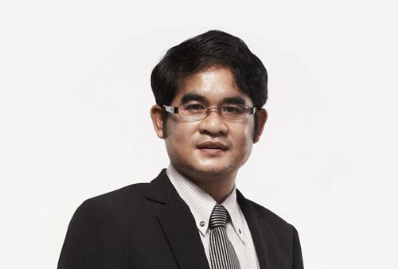 ศาสตราจารย์ ดร. ผดุงศักดิ์ รัตนเดโช
กรรมการผู้ทรงคุณวุฒิ(อายุ 55 ปี)ประวัติการทำงานศาสตราจารย์ระดับ 11 มหาวิทยาลัยธรรมศาสตร์ผู้อำนวยการศูนย์วิจัยแห่งความเป็นเลิศ       ประวัติการศึกษาPost Doctoral Fellow, Chem. Eng. And Material Sci มหาวิทยาลัยมินนิโซตา สหรัฐอเมริการัฐศาสตรมหาบัณฑิต มหาวิทยาลัยธรรมศาสตร์วิศวกรรมศาสตรมหาบัณฑิต วิศวกรรมเครื่องกล  จุฬาลงกรณ์มหาวิทยาลัยวิศวกรรมศาสตรบัณฑิต วิศวกรรมเครื่องกล มหาวิทยาลัยพระจอมเกล้าธนบุรีการติดต่อ    02-401-9889 ต่อ 1126        ratphadu@engr.tu.ac.thประวัติการทำงานศาสตราจารย์ระดับ 11 มหาวิทยาลัยธรรมศาสตร์ผู้อำนวยการศูนย์วิจัยแห่งความเป็นเลิศ       ประวัติการศึกษาPost Doctoral Fellow, Chem. Eng. And Material Sci มหาวิทยาลัยมินนิโซตา สหรัฐอเมริการัฐศาสตรมหาบัณฑิต มหาวิทยาลัยธรรมศาสตร์วิศวกรรมศาสตรมหาบัณฑิต วิศวกรรมเครื่องกล  จุฬาลงกรณ์มหาวิทยาลัยวิศวกรรมศาสตรบัณฑิต วิศวกรรมเครื่องกล มหาวิทยาลัยพระจอมเกล้าธนบุรีการติดต่อ    02-401-9889 ต่อ 1126        ratphadu@engr.tu.ac.thประวัติการทำงานศาสตราจารย์ระดับ 11 มหาวิทยาลัยธรรมศาสตร์ผู้อำนวยการศูนย์วิจัยแห่งความเป็นเลิศ       ประวัติการศึกษาPost Doctoral Fellow, Chem. Eng. And Material Sci มหาวิทยาลัยมินนิโซตา สหรัฐอเมริการัฐศาสตรมหาบัณฑิต มหาวิทยาลัยธรรมศาสตร์วิศวกรรมศาสตรมหาบัณฑิต วิศวกรรมเครื่องกล  จุฬาลงกรณ์มหาวิทยาลัยวิศวกรรมศาสตรบัณฑิต วิศวกรรมเครื่องกล มหาวิทยาลัยพระจอมเกล้าธนบุรีการติดต่อ    02-401-9889 ต่อ 1126        ratphadu@engr.tu.ac.thประวัติการทำงานศาสตราจารย์ระดับ 11 มหาวิทยาลัยธรรมศาสตร์ผู้อำนวยการศูนย์วิจัยแห่งความเป็นเลิศ       ประวัติการศึกษาPost Doctoral Fellow, Chem. Eng. And Material Sci มหาวิทยาลัยมินนิโซตา สหรัฐอเมริการัฐศาสตรมหาบัณฑิต มหาวิทยาลัยธรรมศาสตร์วิศวกรรมศาสตรมหาบัณฑิต วิศวกรรมเครื่องกล  จุฬาลงกรณ์มหาวิทยาลัยวิศวกรรมศาสตรบัณฑิต วิศวกรรมเครื่องกล มหาวิทยาลัยพระจอมเกล้าธนบุรีการติดต่อ    02-401-9889 ต่อ 1126        ratphadu@engr.tu.ac.thประวัติการทำงานศาสตราจารย์ระดับ 11 มหาวิทยาลัยธรรมศาสตร์ผู้อำนวยการศูนย์วิจัยแห่งความเป็นเลิศ       ประวัติการศึกษาPost Doctoral Fellow, Chem. Eng. And Material Sci มหาวิทยาลัยมินนิโซตา สหรัฐอเมริการัฐศาสตรมหาบัณฑิต มหาวิทยาลัยธรรมศาสตร์วิศวกรรมศาสตรมหาบัณฑิต วิศวกรรมเครื่องกล  จุฬาลงกรณ์มหาวิทยาลัยวิศวกรรมศาสตรบัณฑิต วิศวกรรมเครื่องกล มหาวิทยาลัยพระจอมเกล้าธนบุรีการติดต่อ    02-401-9889 ต่อ 1126        ratphadu@engr.tu.ac.thประวัติการทำงานศาสตราจารย์ระดับ 11 มหาวิทยาลัยธรรมศาสตร์ผู้อำนวยการศูนย์วิจัยแห่งความเป็นเลิศ       ประวัติการศึกษาPost Doctoral Fellow, Chem. Eng. And Material Sci มหาวิทยาลัยมินนิโซตา สหรัฐอเมริการัฐศาสตรมหาบัณฑิต มหาวิทยาลัยธรรมศาสตร์วิศวกรรมศาสตรมหาบัณฑิต วิศวกรรมเครื่องกล  จุฬาลงกรณ์มหาวิทยาลัยวิศวกรรมศาสตรบัณฑิต วิศวกรรมเครื่องกล มหาวิทยาลัยพระจอมเกล้าธนบุรีการติดต่อ    02-401-9889 ต่อ 1126        ratphadu@engr.tu.ac.thประวัติการทำงานศาสตราจารย์ระดับ 11 มหาวิทยาลัยธรรมศาสตร์ผู้อำนวยการศูนย์วิจัยแห่งความเป็นเลิศ       ประวัติการศึกษาPost Doctoral Fellow, Chem. Eng. And Material Sci มหาวิทยาลัยมินนิโซตา สหรัฐอเมริการัฐศาสตรมหาบัณฑิต มหาวิทยาลัยธรรมศาสตร์วิศวกรรมศาสตรมหาบัณฑิต วิศวกรรมเครื่องกล  จุฬาลงกรณ์มหาวิทยาลัยวิศวกรรมศาสตรบัณฑิต วิศวกรรมเครื่องกล มหาวิทยาลัยพระจอมเกล้าธนบุรีการติดต่อ    02-401-9889 ต่อ 1126        ratphadu@engr.tu.ac.thประวัติการทำงานศาสตราจารย์ระดับ 11 มหาวิทยาลัยธรรมศาสตร์ผู้อำนวยการศูนย์วิจัยแห่งความเป็นเลิศ       ประวัติการศึกษาPost Doctoral Fellow, Chem. Eng. And Material Sci มหาวิทยาลัยมินนิโซตา สหรัฐอเมริการัฐศาสตรมหาบัณฑิต มหาวิทยาลัยธรรมศาสตร์วิศวกรรมศาสตรมหาบัณฑิต วิศวกรรมเครื่องกล  จุฬาลงกรณ์มหาวิทยาลัยวิศวกรรมศาสตรบัณฑิต วิศวกรรมเครื่องกล มหาวิทยาลัยพระจอมเกล้าธนบุรีการติดต่อ    02-401-9889 ต่อ 1126        ratphadu@engr.tu.ac.thประวัติการทำงานศาสตราจารย์ระดับ 11 มหาวิทยาลัยธรรมศาสตร์ผู้อำนวยการศูนย์วิจัยแห่งความเป็นเลิศ       ประวัติการศึกษาPost Doctoral Fellow, Chem. Eng. And Material Sci มหาวิทยาลัยมินนิโซตา สหรัฐอเมริการัฐศาสตรมหาบัณฑิต มหาวิทยาลัยธรรมศาสตร์วิศวกรรมศาสตรมหาบัณฑิต วิศวกรรมเครื่องกล  จุฬาลงกรณ์มหาวิทยาลัยวิศวกรรมศาสตรบัณฑิต วิศวกรรมเครื่องกล มหาวิทยาลัยพระจอมเกล้าธนบุรีการติดต่อ    02-401-9889 ต่อ 1126        ratphadu@engr.tu.ac.thประวัติการทำงานศาสตราจารย์ระดับ 11 มหาวิทยาลัยธรรมศาสตร์ผู้อำนวยการศูนย์วิจัยแห่งความเป็นเลิศ       ประวัติการศึกษาPost Doctoral Fellow, Chem. Eng. And Material Sci มหาวิทยาลัยมินนิโซตา สหรัฐอเมริการัฐศาสตรมหาบัณฑิต มหาวิทยาลัยธรรมศาสตร์วิศวกรรมศาสตรมหาบัณฑิต วิศวกรรมเครื่องกล  จุฬาลงกรณ์มหาวิทยาลัยวิศวกรรมศาสตรบัณฑิต วิศวกรรมเครื่องกล มหาวิทยาลัยพระจอมเกล้าธนบุรีการติดต่อ    02-401-9889 ต่อ 1126        ratphadu@engr.tu.ac.th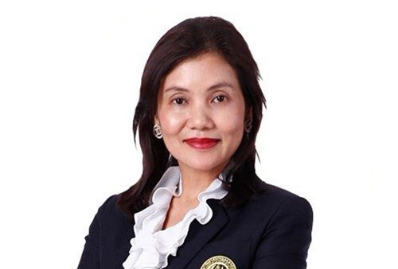 รองศาสตราจารย์ ดร. ศศิวิมล มีอำพล
กรรมการผู้ทรงคุณวุฒิ(อายุ 55 ปี)ประวัติการทำงานรองศาสตราจารย์ระดับ 9  ภาควิชาบัญชี คณะบริหารธุรกิจ มหาวิทยาลัยเกษตรศาสตร์  ประวัติการศึกษาบริหารธุรกิจดุษฎีบัณฑิต สาขาบัญชี โครงการร่วมผลิตบัณฑิตระดับปริญญาเอก สถาบันบัณฑิตพัฒนบริหารศาสตร์การจัดการการเงิน (Corporate Finance)  มหาวิทยาลัยดัลลัส สหรัฐอเมริกาบริหารธุรกิจมหาบัณฑิต สาขาระบบสารสนเทศเพื่อการบริหาร มหาวิทยาลัยดัลลัส สหรัฐอเมริกาบัญชีบัณฑิต สาขาทฤษฎีบัญชี  จุฬาลงกรณ์มหาวิทยาลัย   การติดต่อ    02-401-9889 ต่อ 1126        Fbussas@ku.ac.thประวัติการทำงานรองศาสตราจารย์ระดับ 9  ภาควิชาบัญชี คณะบริหารธุรกิจ มหาวิทยาลัยเกษตรศาสตร์  ประวัติการศึกษาบริหารธุรกิจดุษฎีบัณฑิต สาขาบัญชี โครงการร่วมผลิตบัณฑิตระดับปริญญาเอก สถาบันบัณฑิตพัฒนบริหารศาสตร์การจัดการการเงิน (Corporate Finance)  มหาวิทยาลัยดัลลัส สหรัฐอเมริกาบริหารธุรกิจมหาบัณฑิต สาขาระบบสารสนเทศเพื่อการบริหาร มหาวิทยาลัยดัลลัส สหรัฐอเมริกาบัญชีบัณฑิต สาขาทฤษฎีบัญชี  จุฬาลงกรณ์มหาวิทยาลัย   การติดต่อ    02-401-9889 ต่อ 1126        Fbussas@ku.ac.thประวัติการทำงานรองศาสตราจารย์ระดับ 9  ภาควิชาบัญชี คณะบริหารธุรกิจ มหาวิทยาลัยเกษตรศาสตร์  ประวัติการศึกษาบริหารธุรกิจดุษฎีบัณฑิต สาขาบัญชี โครงการร่วมผลิตบัณฑิตระดับปริญญาเอก สถาบันบัณฑิตพัฒนบริหารศาสตร์การจัดการการเงิน (Corporate Finance)  มหาวิทยาลัยดัลลัส สหรัฐอเมริกาบริหารธุรกิจมหาบัณฑิต สาขาระบบสารสนเทศเพื่อการบริหาร มหาวิทยาลัยดัลลัส สหรัฐอเมริกาบัญชีบัณฑิต สาขาทฤษฎีบัญชี  จุฬาลงกรณ์มหาวิทยาลัย   การติดต่อ    02-401-9889 ต่อ 1126        Fbussas@ku.ac.thประวัติการทำงานรองศาสตราจารย์ระดับ 9  ภาควิชาบัญชี คณะบริหารธุรกิจ มหาวิทยาลัยเกษตรศาสตร์  ประวัติการศึกษาบริหารธุรกิจดุษฎีบัณฑิต สาขาบัญชี โครงการร่วมผลิตบัณฑิตระดับปริญญาเอก สถาบันบัณฑิตพัฒนบริหารศาสตร์การจัดการการเงิน (Corporate Finance)  มหาวิทยาลัยดัลลัส สหรัฐอเมริกาบริหารธุรกิจมหาบัณฑิต สาขาระบบสารสนเทศเพื่อการบริหาร มหาวิทยาลัยดัลลัส สหรัฐอเมริกาบัญชีบัณฑิต สาขาทฤษฎีบัญชี  จุฬาลงกรณ์มหาวิทยาลัย   การติดต่อ    02-401-9889 ต่อ 1126        Fbussas@ku.ac.thประวัติการทำงานรองศาสตราจารย์ระดับ 9  ภาควิชาบัญชี คณะบริหารธุรกิจ มหาวิทยาลัยเกษตรศาสตร์  ประวัติการศึกษาบริหารธุรกิจดุษฎีบัณฑิต สาขาบัญชี โครงการร่วมผลิตบัณฑิตระดับปริญญาเอก สถาบันบัณฑิตพัฒนบริหารศาสตร์การจัดการการเงิน (Corporate Finance)  มหาวิทยาลัยดัลลัส สหรัฐอเมริกาบริหารธุรกิจมหาบัณฑิต สาขาระบบสารสนเทศเพื่อการบริหาร มหาวิทยาลัยดัลลัส สหรัฐอเมริกาบัญชีบัณฑิต สาขาทฤษฎีบัญชี  จุฬาลงกรณ์มหาวิทยาลัย   การติดต่อ    02-401-9889 ต่อ 1126        Fbussas@ku.ac.thประวัติการทำงานรองศาสตราจารย์ระดับ 9  ภาควิชาบัญชี คณะบริหารธุรกิจ มหาวิทยาลัยเกษตรศาสตร์  ประวัติการศึกษาบริหารธุรกิจดุษฎีบัณฑิต สาขาบัญชี โครงการร่วมผลิตบัณฑิตระดับปริญญาเอก สถาบันบัณฑิตพัฒนบริหารศาสตร์การจัดการการเงิน (Corporate Finance)  มหาวิทยาลัยดัลลัส สหรัฐอเมริกาบริหารธุรกิจมหาบัณฑิต สาขาระบบสารสนเทศเพื่อการบริหาร มหาวิทยาลัยดัลลัส สหรัฐอเมริกาบัญชีบัณฑิต สาขาทฤษฎีบัญชี  จุฬาลงกรณ์มหาวิทยาลัย   การติดต่อ    02-401-9889 ต่อ 1126        Fbussas@ku.ac.thประวัติการทำงานรองศาสตราจารย์ระดับ 9  ภาควิชาบัญชี คณะบริหารธุรกิจ มหาวิทยาลัยเกษตรศาสตร์  ประวัติการศึกษาบริหารธุรกิจดุษฎีบัณฑิต สาขาบัญชี โครงการร่วมผลิตบัณฑิตระดับปริญญาเอก สถาบันบัณฑิตพัฒนบริหารศาสตร์การจัดการการเงิน (Corporate Finance)  มหาวิทยาลัยดัลลัส สหรัฐอเมริกาบริหารธุรกิจมหาบัณฑิต สาขาระบบสารสนเทศเพื่อการบริหาร มหาวิทยาลัยดัลลัส สหรัฐอเมริกาบัญชีบัณฑิต สาขาทฤษฎีบัญชี  จุฬาลงกรณ์มหาวิทยาลัย   การติดต่อ    02-401-9889 ต่อ 1126        Fbussas@ku.ac.thประวัติการทำงานรองศาสตราจารย์ระดับ 9  ภาควิชาบัญชี คณะบริหารธุรกิจ มหาวิทยาลัยเกษตรศาสตร์  ประวัติการศึกษาบริหารธุรกิจดุษฎีบัณฑิต สาขาบัญชี โครงการร่วมผลิตบัณฑิตระดับปริญญาเอก สถาบันบัณฑิตพัฒนบริหารศาสตร์การจัดการการเงิน (Corporate Finance)  มหาวิทยาลัยดัลลัส สหรัฐอเมริกาบริหารธุรกิจมหาบัณฑิต สาขาระบบสารสนเทศเพื่อการบริหาร มหาวิทยาลัยดัลลัส สหรัฐอเมริกาบัญชีบัณฑิต สาขาทฤษฎีบัญชี  จุฬาลงกรณ์มหาวิทยาลัย   การติดต่อ    02-401-9889 ต่อ 1126        Fbussas@ku.ac.thประวัติการทำงานรองศาสตราจารย์ระดับ 9  ภาควิชาบัญชี คณะบริหารธุรกิจ มหาวิทยาลัยเกษตรศาสตร์  ประวัติการศึกษาบริหารธุรกิจดุษฎีบัณฑิต สาขาบัญชี โครงการร่วมผลิตบัณฑิตระดับปริญญาเอก สถาบันบัณฑิตพัฒนบริหารศาสตร์การจัดการการเงิน (Corporate Finance)  มหาวิทยาลัยดัลลัส สหรัฐอเมริกาบริหารธุรกิจมหาบัณฑิต สาขาระบบสารสนเทศเพื่อการบริหาร มหาวิทยาลัยดัลลัส สหรัฐอเมริกาบัญชีบัณฑิต สาขาทฤษฎีบัญชี  จุฬาลงกรณ์มหาวิทยาลัย   การติดต่อ    02-401-9889 ต่อ 1126        Fbussas@ku.ac.thประวัติการทำงานรองศาสตราจารย์ระดับ 9  ภาควิชาบัญชี คณะบริหารธุรกิจ มหาวิทยาลัยเกษตรศาสตร์  ประวัติการศึกษาบริหารธุรกิจดุษฎีบัณฑิต สาขาบัญชี โครงการร่วมผลิตบัณฑิตระดับปริญญาเอก สถาบันบัณฑิตพัฒนบริหารศาสตร์การจัดการการเงิน (Corporate Finance)  มหาวิทยาลัยดัลลัส สหรัฐอเมริกาบริหารธุรกิจมหาบัณฑิต สาขาระบบสารสนเทศเพื่อการบริหาร มหาวิทยาลัยดัลลัส สหรัฐอเมริกาบัญชีบัณฑิต สาขาทฤษฎีบัญชี  จุฬาลงกรณ์มหาวิทยาลัย   การติดต่อ    02-401-9889 ต่อ 1126        Fbussas@ku.ac.thศาสตราจารย์ ดร. สัมพันธ์  ฤทธิเดช
เลขาธิการคณะกรรมการการอุดมศึกษา (ผู้แทน) ปลัดกระทรวงการอุดมศึกษา วิทยาศาสตร์ วิจัยและนวัตกรรม กรรมการโดยตำแหน่ง(อายุ 60 ปี)ประวัติการทำงานเลขาธิการคณะกรรมการการอุดมศึกษา ประวัติการศึกษาปริญญาเอก สาขาวิศวกรรมเครื่องกล มหาวิทยาลัยเชียงใหม่(ทุนจากสำนักงานพลังงานแห่งชาติ (EPPO))ปริญญาโท วิศวกรรมเครื่องกลมหาวิทยาลัยเชียงใหม่ปริญญาตรี วิศวกรรมเครื่องกลสถาบันเทคโนโลยีราชมงคล วิทยาเขตเทเวศน์(ทุนจากคณะแพทย์ศาสตร์มหาวิทยาลัยขอนแก่น)    การติดต่อ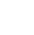     02 610 5201            Mhesi.sampan@gmail.com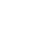 ประวัติการทำงานเลขาธิการคณะกรรมการการอุดมศึกษา ประวัติการศึกษาปริญญาเอก สาขาวิศวกรรมเครื่องกล มหาวิทยาลัยเชียงใหม่(ทุนจากสำนักงานพลังงานแห่งชาติ (EPPO))ปริญญาโท วิศวกรรมเครื่องกลมหาวิทยาลัยเชียงใหม่ปริญญาตรี วิศวกรรมเครื่องกลสถาบันเทคโนโลยีราชมงคล วิทยาเขตเทเวศน์(ทุนจากคณะแพทย์ศาสตร์มหาวิทยาลัยขอนแก่น)    การติดต่อ    02 610 5201            Mhesi.sampan@gmail.comประวัติการทำงานเลขาธิการคณะกรรมการการอุดมศึกษา ประวัติการศึกษาปริญญาเอก สาขาวิศวกรรมเครื่องกล มหาวิทยาลัยเชียงใหม่(ทุนจากสำนักงานพลังงานแห่งชาติ (EPPO))ปริญญาโท วิศวกรรมเครื่องกลมหาวิทยาลัยเชียงใหม่ปริญญาตรี วิศวกรรมเครื่องกลสถาบันเทคโนโลยีราชมงคล วิทยาเขตเทเวศน์(ทุนจากคณะแพทย์ศาสตร์มหาวิทยาลัยขอนแก่น)    การติดต่อ    02 610 5201            Mhesi.sampan@gmail.comประวัติการทำงานเลขาธิการคณะกรรมการการอุดมศึกษา ประวัติการศึกษาปริญญาเอก สาขาวิศวกรรมเครื่องกล มหาวิทยาลัยเชียงใหม่(ทุนจากสำนักงานพลังงานแห่งชาติ (EPPO))ปริญญาโท วิศวกรรมเครื่องกลมหาวิทยาลัยเชียงใหม่ปริญญาตรี วิศวกรรมเครื่องกลสถาบันเทคโนโลยีราชมงคล วิทยาเขตเทเวศน์(ทุนจากคณะแพทย์ศาสตร์มหาวิทยาลัยขอนแก่น)    การติดต่อ    02 610 5201            Mhesi.sampan@gmail.comประวัติการทำงานเลขาธิการคณะกรรมการการอุดมศึกษา ประวัติการศึกษาปริญญาเอก สาขาวิศวกรรมเครื่องกล มหาวิทยาลัยเชียงใหม่(ทุนจากสำนักงานพลังงานแห่งชาติ (EPPO))ปริญญาโท วิศวกรรมเครื่องกลมหาวิทยาลัยเชียงใหม่ปริญญาตรี วิศวกรรมเครื่องกลสถาบันเทคโนโลยีราชมงคล วิทยาเขตเทเวศน์(ทุนจากคณะแพทย์ศาสตร์มหาวิทยาลัยขอนแก่น)    การติดต่อ    02 610 5201            Mhesi.sampan@gmail.comประวัติการทำงานเลขาธิการคณะกรรมการการอุดมศึกษา ประวัติการศึกษาปริญญาเอก สาขาวิศวกรรมเครื่องกล มหาวิทยาลัยเชียงใหม่(ทุนจากสำนักงานพลังงานแห่งชาติ (EPPO))ปริญญาโท วิศวกรรมเครื่องกลมหาวิทยาลัยเชียงใหม่ปริญญาตรี วิศวกรรมเครื่องกลสถาบันเทคโนโลยีราชมงคล วิทยาเขตเทเวศน์(ทุนจากคณะแพทย์ศาสตร์มหาวิทยาลัยขอนแก่น)    การติดต่อ    02 610 5201            Mhesi.sampan@gmail.comประวัติการทำงานเลขาธิการคณะกรรมการการอุดมศึกษา ประวัติการศึกษาปริญญาเอก สาขาวิศวกรรมเครื่องกล มหาวิทยาลัยเชียงใหม่(ทุนจากสำนักงานพลังงานแห่งชาติ (EPPO))ปริญญาโท วิศวกรรมเครื่องกลมหาวิทยาลัยเชียงใหม่ปริญญาตรี วิศวกรรมเครื่องกลสถาบันเทคโนโลยีราชมงคล วิทยาเขตเทเวศน์(ทุนจากคณะแพทย์ศาสตร์มหาวิทยาลัยขอนแก่น)    การติดต่อ    02 610 5201            Mhesi.sampan@gmail.comประวัติการทำงานเลขาธิการคณะกรรมการการอุดมศึกษา ประวัติการศึกษาปริญญาเอก สาขาวิศวกรรมเครื่องกล มหาวิทยาลัยเชียงใหม่(ทุนจากสำนักงานพลังงานแห่งชาติ (EPPO))ปริญญาโท วิศวกรรมเครื่องกลมหาวิทยาลัยเชียงใหม่ปริญญาตรี วิศวกรรมเครื่องกลสถาบันเทคโนโลยีราชมงคล วิทยาเขตเทเวศน์(ทุนจากคณะแพทย์ศาสตร์มหาวิทยาลัยขอนแก่น)    การติดต่อ    02 610 5201            Mhesi.sampan@gmail.comประวัติการทำงานเลขาธิการคณะกรรมการการอุดมศึกษา ประวัติการศึกษาปริญญาเอก สาขาวิศวกรรมเครื่องกล มหาวิทยาลัยเชียงใหม่(ทุนจากสำนักงานพลังงานแห่งชาติ (EPPO))ปริญญาโท วิศวกรรมเครื่องกลมหาวิทยาลัยเชียงใหม่ปริญญาตรี วิศวกรรมเครื่องกลสถาบันเทคโนโลยีราชมงคล วิทยาเขตเทเวศน์(ทุนจากคณะแพทย์ศาสตร์มหาวิทยาลัยขอนแก่น)    การติดต่อ    02 610 5201            Mhesi.sampan@gmail.comประวัติการทำงานเลขาธิการคณะกรรมการการอุดมศึกษา ประวัติการศึกษาปริญญาเอก สาขาวิศวกรรมเครื่องกล มหาวิทยาลัยเชียงใหม่(ทุนจากสำนักงานพลังงานแห่งชาติ (EPPO))ปริญญาโท วิศวกรรมเครื่องกลมหาวิทยาลัยเชียงใหม่ปริญญาตรี วิศวกรรมเครื่องกลสถาบันเทคโนโลยีราชมงคล วิทยาเขตเทเวศน์(ทุนจากคณะแพทย์ศาสตร์มหาวิทยาลัยขอนแก่น)    การติดต่อ    02 610 5201            Mhesi.sampan@gmail.comนายศุภกิจ  บุญศิริ
รองอธิบดีกรมโรงงานอุตสาหกรรม (ผู้แทน) ปลัดกระทรวงอุตสาหกรรมกรรมการโดยตำแหน่ง(อายุ 54 ปี)ประวัติการทำงานรองอธิบดีกรมโรงงานอุตสาหกรรม ประวัติการศึกษาวิศกรรมศาสตร์มหาบัณฑิต สาขาเทคโนโลยีการจัดการพลังงานวิศกรรมศาสตร์บัณฑิต สาขาวิศวกรรมไฟฟ้าการติดต่อ    02 610 5201    supakit_boonsiri@yahoo.comประวัติการทำงานรองอธิบดีกรมโรงงานอุตสาหกรรม ประวัติการศึกษาวิศกรรมศาสตร์มหาบัณฑิต สาขาเทคโนโลยีการจัดการพลังงานวิศกรรมศาสตร์บัณฑิต สาขาวิศวกรรมไฟฟ้าการติดต่อ    02 610 5201    supakit_boonsiri@yahoo.comประวัติการทำงานรองอธิบดีกรมโรงงานอุตสาหกรรม ประวัติการศึกษาวิศกรรมศาสตร์มหาบัณฑิต สาขาเทคโนโลยีการจัดการพลังงานวิศกรรมศาสตร์บัณฑิต สาขาวิศวกรรมไฟฟ้าการติดต่อ    02 610 5201    supakit_boonsiri@yahoo.comประวัติการทำงานรองอธิบดีกรมโรงงานอุตสาหกรรม ประวัติการศึกษาวิศกรรมศาสตร์มหาบัณฑิต สาขาเทคโนโลยีการจัดการพลังงานวิศกรรมศาสตร์บัณฑิต สาขาวิศวกรรมไฟฟ้าการติดต่อ    02 610 5201    supakit_boonsiri@yahoo.comประวัติการทำงานรองอธิบดีกรมโรงงานอุตสาหกรรม ประวัติการศึกษาวิศกรรมศาสตร์มหาบัณฑิต สาขาเทคโนโลยีการจัดการพลังงานวิศกรรมศาสตร์บัณฑิต สาขาวิศวกรรมไฟฟ้าการติดต่อ    02 610 5201    supakit_boonsiri@yahoo.comประวัติการทำงานรองอธิบดีกรมโรงงานอุตสาหกรรม ประวัติการศึกษาวิศกรรมศาสตร์มหาบัณฑิต สาขาเทคโนโลยีการจัดการพลังงานวิศกรรมศาสตร์บัณฑิต สาขาวิศวกรรมไฟฟ้าการติดต่อ    02 610 5201    supakit_boonsiri@yahoo.comประวัติการทำงานรองอธิบดีกรมโรงงานอุตสาหกรรม ประวัติการศึกษาวิศกรรมศาสตร์มหาบัณฑิต สาขาเทคโนโลยีการจัดการพลังงานวิศกรรมศาสตร์บัณฑิต สาขาวิศวกรรมไฟฟ้าการติดต่อ    02 610 5201    supakit_boonsiri@yahoo.comประวัติการทำงานรองอธิบดีกรมโรงงานอุตสาหกรรม ประวัติการศึกษาวิศกรรมศาสตร์มหาบัณฑิต สาขาเทคโนโลยีการจัดการพลังงานวิศกรรมศาสตร์บัณฑิต สาขาวิศวกรรมไฟฟ้าการติดต่อ    02 610 5201    supakit_boonsiri@yahoo.comประวัติการทำงานรองอธิบดีกรมโรงงานอุตสาหกรรม ประวัติการศึกษาวิศกรรมศาสตร์มหาบัณฑิต สาขาเทคโนโลยีการจัดการพลังงานวิศกรรมศาสตร์บัณฑิต สาขาวิศวกรรมไฟฟ้าการติดต่อ    02 610 5201    supakit_boonsiri@yahoo.com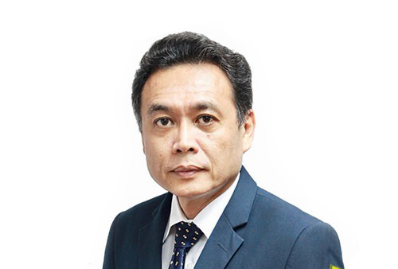 นายเพิ่มสุข  สัจจาภิวัฒน์
เลขาธิการสำนักงานปรมานูเพื่อสันติกรรมการโดยตำแหน่ง(อายุ 55 ปี)ประวัติการทำงานเลขาธิการสำนักงานปรมานูเพื่อสันติประวัติการศึกษาวิทยาศาสตร์มหาบัณฑิต สาขาเทคโนโลยีสิ่งแวดล้อม มหาวิทยาลัยมหิดลวิทยาศาสตร์บัณฑิต สาขาฟิสิกส์ มหาวิทยาลัยรามคำแหงการติดต่อ    02 610 5201        permsuk.s@oap.go.thประวัติการทำงานเลขาธิการสำนักงานปรมานูเพื่อสันติประวัติการศึกษาวิทยาศาสตร์มหาบัณฑิต สาขาเทคโนโลยีสิ่งแวดล้อม มหาวิทยาลัยมหิดลวิทยาศาสตร์บัณฑิต สาขาฟิสิกส์ มหาวิทยาลัยรามคำแหงการติดต่อ    02 610 5201        permsuk.s@oap.go.thประวัติการทำงานเลขาธิการสำนักงานปรมานูเพื่อสันติประวัติการศึกษาวิทยาศาสตร์มหาบัณฑิต สาขาเทคโนโลยีสิ่งแวดล้อม มหาวิทยาลัยมหิดลวิทยาศาสตร์บัณฑิต สาขาฟิสิกส์ มหาวิทยาลัยรามคำแหงการติดต่อ    02 610 5201        permsuk.s@oap.go.thประวัติการทำงานเลขาธิการสำนักงานปรมานูเพื่อสันติประวัติการศึกษาวิทยาศาสตร์มหาบัณฑิต สาขาเทคโนโลยีสิ่งแวดล้อม มหาวิทยาลัยมหิดลวิทยาศาสตร์บัณฑิต สาขาฟิสิกส์ มหาวิทยาลัยรามคำแหงการติดต่อ    02 610 5201        permsuk.s@oap.go.thประวัติการทำงานเลขาธิการสำนักงานปรมานูเพื่อสันติประวัติการศึกษาวิทยาศาสตร์มหาบัณฑิต สาขาเทคโนโลยีสิ่งแวดล้อม มหาวิทยาลัยมหิดลวิทยาศาสตร์บัณฑิต สาขาฟิสิกส์ มหาวิทยาลัยรามคำแหงการติดต่อ    02 610 5201        permsuk.s@oap.go.thประวัติการทำงานเลขาธิการสำนักงานปรมานูเพื่อสันติประวัติการศึกษาวิทยาศาสตร์มหาบัณฑิต สาขาเทคโนโลยีสิ่งแวดล้อม มหาวิทยาลัยมหิดลวิทยาศาสตร์บัณฑิต สาขาฟิสิกส์ มหาวิทยาลัยรามคำแหงการติดต่อ    02 610 5201        permsuk.s@oap.go.thประวัติการทำงานเลขาธิการสำนักงานปรมานูเพื่อสันติประวัติการศึกษาวิทยาศาสตร์มหาบัณฑิต สาขาเทคโนโลยีสิ่งแวดล้อม มหาวิทยาลัยมหิดลวิทยาศาสตร์บัณฑิต สาขาฟิสิกส์ มหาวิทยาลัยรามคำแหงการติดต่อ    02 610 5201        permsuk.s@oap.go.thประวัติการทำงานเลขาธิการสำนักงานปรมานูเพื่อสันติประวัติการศึกษาวิทยาศาสตร์มหาบัณฑิต สาขาเทคโนโลยีสิ่งแวดล้อม มหาวิทยาลัยมหิดลวิทยาศาสตร์บัณฑิต สาขาฟิสิกส์ มหาวิทยาลัยรามคำแหงการติดต่อ    02 610 5201        permsuk.s@oap.go.thประวัติการทำงานเลขาธิการสำนักงานปรมานูเพื่อสันติประวัติการศึกษาวิทยาศาสตร์มหาบัณฑิต สาขาเทคโนโลยีสิ่งแวดล้อม มหาวิทยาลัยมหิดลวิทยาศาสตร์บัณฑิต สาขาฟิสิกส์ มหาวิทยาลัยรามคำแหงการติดต่อ    02 610 5201        permsuk.s@oap.go.thประวัติการทำงานเลขาธิการสำนักงานปรมานูเพื่อสันติประวัติการศึกษาวิทยาศาสตร์มหาบัณฑิต สาขาเทคโนโลยีสิ่งแวดล้อม มหาวิทยาลัยมหิดลวิทยาศาสตร์บัณฑิต สาขาฟิสิกส์ มหาวิทยาลัยรามคำแหงการติดต่อ    02 610 5201        permsuk.s@oap.go.th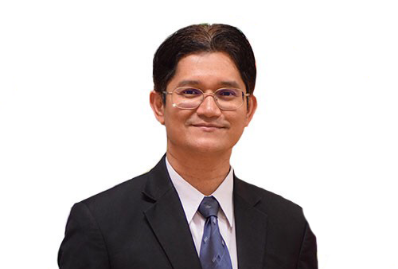 รองศาสตร์ ดร. ธวัชชัย  อ่อนจันทร์
ผู้อำนวยการสถาบันเทคโนโลยีนิวเคลียร์แห่งชาติ (องค์การมหาชน)กรรมการและเลขานุการ(อายุ 49 ปี)ประวัติการทำงานผู้อำนวยการสถาบันเทคโนโลยีนิวเคลียร์แห่งชาติ (องค์การมหาชน)ประวัติการศึกษาวิทยาศาสตร์ดุษฎีบัณฑิต สาขาฟิสิกส์ มหาวิทยาลัยโรเชสเตอร์ สหรัฐอเมริการวิทยาศาสตรมหาบัณฑิต สาขาฟิสิกส์ มหาวิทยาลัยลีไฮ สหรัฐอเมริกาวิทยาศาสตรบัณฑิต สาขาฟิสิกส์ มหาวิทยาลัยลีไฮ สหรัฐอเมริกาการติดต่อ    02 610 5201        thawatchai@tint.or.thประวัติการทำงานผู้อำนวยการสถาบันเทคโนโลยีนิวเคลียร์แห่งชาติ (องค์การมหาชน)ประวัติการศึกษาวิทยาศาสตร์ดุษฎีบัณฑิต สาขาฟิสิกส์ มหาวิทยาลัยโรเชสเตอร์ สหรัฐอเมริการวิทยาศาสตรมหาบัณฑิต สาขาฟิสิกส์ มหาวิทยาลัยลีไฮ สหรัฐอเมริกาวิทยาศาสตรบัณฑิต สาขาฟิสิกส์ มหาวิทยาลัยลีไฮ สหรัฐอเมริกาการติดต่อ    02 610 5201        thawatchai@tint.or.thประวัติการทำงานผู้อำนวยการสถาบันเทคโนโลยีนิวเคลียร์แห่งชาติ (องค์การมหาชน)ประวัติการศึกษาวิทยาศาสตร์ดุษฎีบัณฑิต สาขาฟิสิกส์ มหาวิทยาลัยโรเชสเตอร์ สหรัฐอเมริการวิทยาศาสตรมหาบัณฑิต สาขาฟิสิกส์ มหาวิทยาลัยลีไฮ สหรัฐอเมริกาวิทยาศาสตรบัณฑิต สาขาฟิสิกส์ มหาวิทยาลัยลีไฮ สหรัฐอเมริกาการติดต่อ    02 610 5201        thawatchai@tint.or.thประวัติการทำงานผู้อำนวยการสถาบันเทคโนโลยีนิวเคลียร์แห่งชาติ (องค์การมหาชน)ประวัติการศึกษาวิทยาศาสตร์ดุษฎีบัณฑิต สาขาฟิสิกส์ มหาวิทยาลัยโรเชสเตอร์ สหรัฐอเมริการวิทยาศาสตรมหาบัณฑิต สาขาฟิสิกส์ มหาวิทยาลัยลีไฮ สหรัฐอเมริกาวิทยาศาสตรบัณฑิต สาขาฟิสิกส์ มหาวิทยาลัยลีไฮ สหรัฐอเมริกาการติดต่อ    02 610 5201        thawatchai@tint.or.thประวัติการทำงานผู้อำนวยการสถาบันเทคโนโลยีนิวเคลียร์แห่งชาติ (องค์การมหาชน)ประวัติการศึกษาวิทยาศาสตร์ดุษฎีบัณฑิต สาขาฟิสิกส์ มหาวิทยาลัยโรเชสเตอร์ สหรัฐอเมริการวิทยาศาสตรมหาบัณฑิต สาขาฟิสิกส์ มหาวิทยาลัยลีไฮ สหรัฐอเมริกาวิทยาศาสตรบัณฑิต สาขาฟิสิกส์ มหาวิทยาลัยลีไฮ สหรัฐอเมริกาการติดต่อ    02 610 5201        thawatchai@tint.or.thประวัติการทำงานผู้อำนวยการสถาบันเทคโนโลยีนิวเคลียร์แห่งชาติ (องค์การมหาชน)ประวัติการศึกษาวิทยาศาสตร์ดุษฎีบัณฑิต สาขาฟิสิกส์ มหาวิทยาลัยโรเชสเตอร์ สหรัฐอเมริการวิทยาศาสตรมหาบัณฑิต สาขาฟิสิกส์ มหาวิทยาลัยลีไฮ สหรัฐอเมริกาวิทยาศาสตรบัณฑิต สาขาฟิสิกส์ มหาวิทยาลัยลีไฮ สหรัฐอเมริกาการติดต่อ    02 610 5201        thawatchai@tint.or.thประวัติการทำงานผู้อำนวยการสถาบันเทคโนโลยีนิวเคลียร์แห่งชาติ (องค์การมหาชน)ประวัติการศึกษาวิทยาศาสตร์ดุษฎีบัณฑิต สาขาฟิสิกส์ มหาวิทยาลัยโรเชสเตอร์ สหรัฐอเมริการวิทยาศาสตรมหาบัณฑิต สาขาฟิสิกส์ มหาวิทยาลัยลีไฮ สหรัฐอเมริกาวิทยาศาสตรบัณฑิต สาขาฟิสิกส์ มหาวิทยาลัยลีไฮ สหรัฐอเมริกาการติดต่อ    02 610 5201        thawatchai@tint.or.thประวัติการทำงานผู้อำนวยการสถาบันเทคโนโลยีนิวเคลียร์แห่งชาติ (องค์การมหาชน)ประวัติการศึกษาวิทยาศาสตร์ดุษฎีบัณฑิต สาขาฟิสิกส์ มหาวิทยาลัยโรเชสเตอร์ สหรัฐอเมริการวิทยาศาสตรมหาบัณฑิต สาขาฟิสิกส์ มหาวิทยาลัยลีไฮ สหรัฐอเมริกาวิทยาศาสตรบัณฑิต สาขาฟิสิกส์ มหาวิทยาลัยลีไฮ สหรัฐอเมริกาการติดต่อ    02 610 5201        thawatchai@tint.or.thประวัติการทำงานผู้อำนวยการสถาบันเทคโนโลยีนิวเคลียร์แห่งชาติ (องค์การมหาชน)ประวัติการศึกษาวิทยาศาสตร์ดุษฎีบัณฑิต สาขาฟิสิกส์ มหาวิทยาลัยโรเชสเตอร์ สหรัฐอเมริการวิทยาศาสตรมหาบัณฑิต สาขาฟิสิกส์ มหาวิทยาลัยลีไฮ สหรัฐอเมริกาวิทยาศาสตรบัณฑิต สาขาฟิสิกส์ มหาวิทยาลัยลีไฮ สหรัฐอเมริกาการติดต่อ    02 610 5201        thawatchai@tint.or.thประวัติการทำงานผู้อำนวยการสถาบันเทคโนโลยีนิวเคลียร์แห่งชาติ (องค์การมหาชน)ประวัติการศึกษาวิทยาศาสตร์ดุษฎีบัณฑิต สาขาฟิสิกส์ มหาวิทยาลัยโรเชสเตอร์ สหรัฐอเมริการวิทยาศาสตรมหาบัณฑิต สาขาฟิสิกส์ มหาวิทยาลัยลีไฮ สหรัฐอเมริกาวิทยาศาสตรบัณฑิต สาขาฟิสิกส์ มหาวิทยาลัยลีไฮ สหรัฐอเมริกาการติดต่อ    02 610 5201        thawatchai@tint.or.th